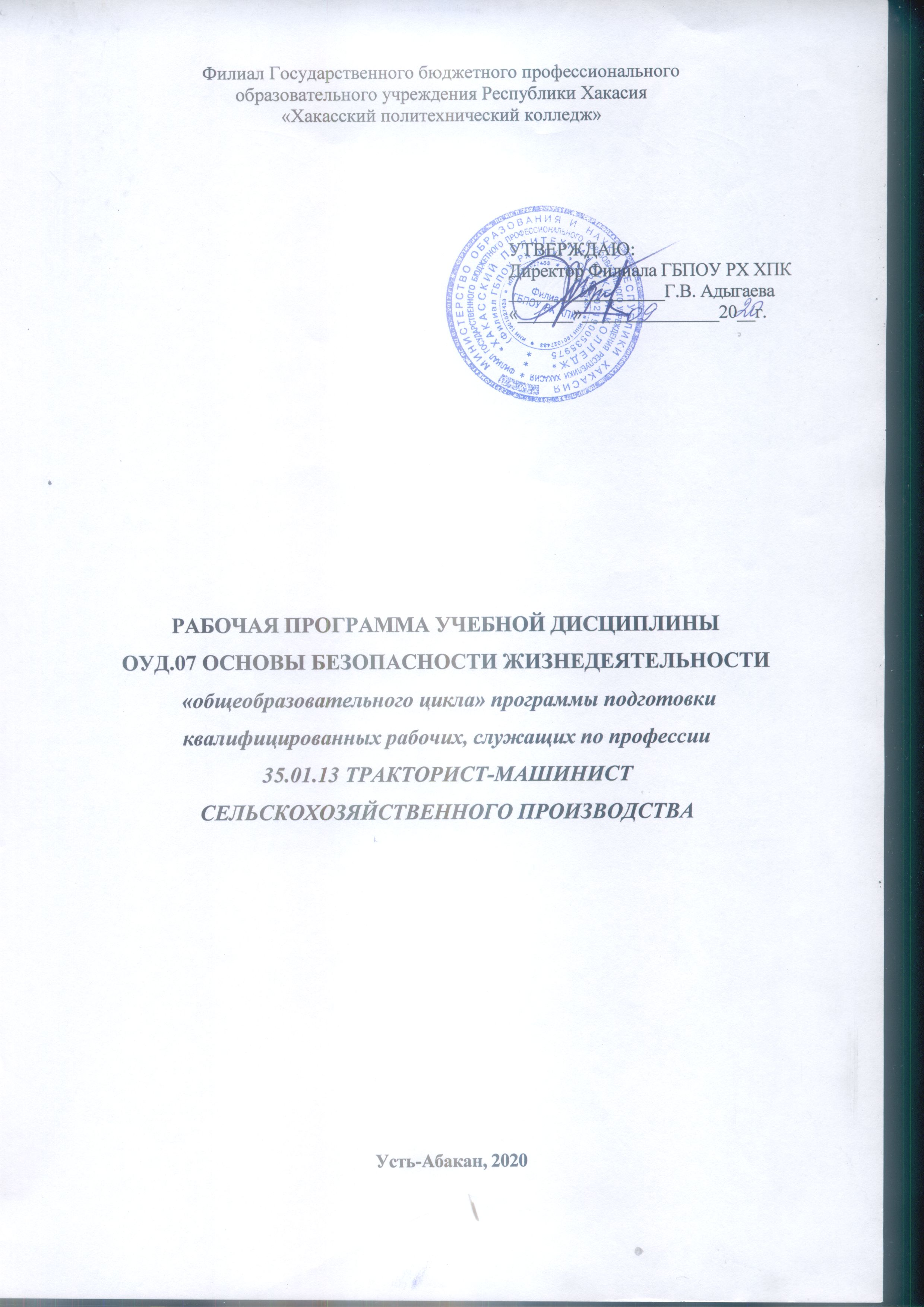 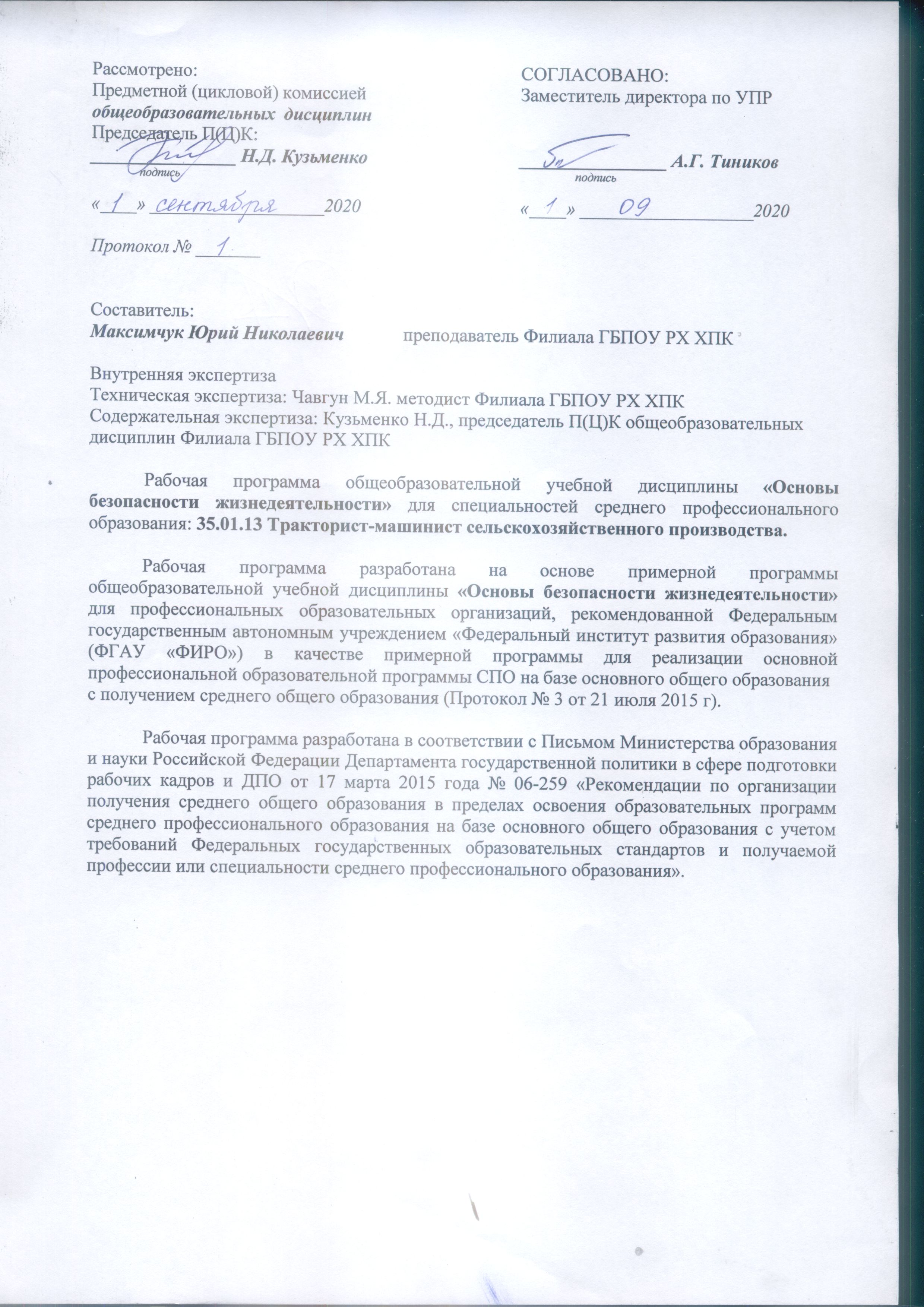 СОДЕРЖАНИЕ                                                                                                       1. ПОЯСНИТЕЛЬНАЯ ЗАПИСКА Рабочая программа общеобразовательной учебной дисциплины ОУД.06 «Основы безопасности жизнедеятельности» является частью основной профессиональной образовательной программы по профессии СПО 35.01.13 Тракторист-машинист сельскохозяйственного производства.Программа разработана на основе примерной программы общеобразовательной учебной дисциплины «Основы безопасности жизнедеятельности» для профессиональных образовательных организаций; в соответствии с  требованиями ФГОС среднего общего образования, предъявляемыми к структуре, содержанию и результатам освоения учебной дисциплины.Содержание программы «Основы безопасности жизнедеятельности» направлено на достижение следующих целей:- повышение уровня защищенности жизненно важных интересов личности, общества и   государства от внешних и внутренних угроз (жизненно важные интересы — совокупность потребностей, удовлетворение которых надежно обеспечивает существование и возможности прогрессивного развития личности, общества и государства);- снижение отрицательного влияния человеческого фактора на безопасность личности, общества и государства;- формирование антитеррористического поведения, отрицательного отношения к приему психоактивных веществ, в том числе наркотиков;- обеспечение профилактики асоциального поведения учащихся.В программу включено содержание, направленное на формирование у студентов компетенций, необходимых для качественного освоения ОПОП СПО на базе основного общего образования с получением среднего общего образования; программы подготовки квалифицированных рабочих, служащих (ППКРС):ОК 1. Понимать сущность и социальную значимость своей будущей профессии, проявлять к ней устойчивый интерес.ОК 2. Организовывать собственную деятельность, исходя из цели и способов ее достижения, определенных руководителем.ОК 3. Анализировать рабочую ситуацию, осуществлять текущий и итоговый контроль, оценку и коррекцию собственной деятельности, нести ответственность за результаты своей работы.ОК 4. Осуществлять поиск информации, необходимой для эффективного выполнения профессиональных задач.ОК 5. Использовать информационно-коммуникационные технологии в профессиональной деятельности.ОК 6. Работать в команде, эффективно общаться с коллегами, руководством, клиентами.ОК 7 . Организовать собственную деятельность с соблюдением требований охраны труда и экологической безопасности. ОК 8 . Исполнять воинскую обязанность, в том числе с применением полученных профессиональных знаний (для юношей). Количество часов на освоение программы учебной дисциплины, формы промежуточной аттестации: 2.2 Тематический план и содержание учебной дисциплины   Основы безопасности жизнедеятельности3. УСЛОВИЯ РЕАЛИЗАЦИИ ПРОГРАММЫ ДИСЦИПЛИНЫОсвоение программы учебной дисциплины «Основы безопасности жизнедеятельности» предполагает наличие в профессиональной образовательной организации, реализующей образовательную программу среднего общего образования в пределах освоения ОПОП СПО на базе основного общего образования, учебного кабинета, в котором имеется возможность обеспечить обучающимся свободный доступ в Интернет во время учебного занятия и период внеучебной деятельности.Помещение кабинета основ безопасности жизнедеятельности должно удовлетворять требованиям Санитарно-эпидемиологических правил и нормативов (СанПиН2.4.2.	178-02)1. Оно должно быть оснащено типовым оборудованием, указанным в настоящих требованиях, в том числе специализированной учебной мебелью и техни- ческими средствами обучения, достаточными для выполнения требований к уровню подготовки учащихся.В кабинете должно быть мультимедийное оборудование, при помощи которого участники образовательного процесса могут просматривать визуальную информацию по основам безопасности жизнедеятельности, создавать презентации, видеоматериалы, иные документы.В состав учебно-методического и материально-технического обеспечения программы учебной дисциплины «Основы безопасности жизнедеятельности» входят:•	многофункциональный комплекс преподавателя;•	наглядные пособия (комплекты учебных таблиц, стендов, схем, плакатов, портретов выдающихся ученых в области обеспечения безопасной жизнедеятель- ности населения и др.);•	информационно-коммуникативные  средства;•	экранно-звуковые  пособия;•	тренажеры для отработки навыков оказания сердечно-легочной и мозговой реа- нимации с индикацией правильности выполнения действий на экране компьютера и пульте контроля управления — роботы-тренажеры типа «Гоша» и др.;•	тренажер для отработки действий при оказании помощи в воде;•	имитаторы ранений и поражений;•	образцы аварийно-спасательных инструментов и оборудования (АСИО), средств индивидуальной защиты (СИЗ): противогаз ГП-7, респиратор Р-2, защитный костюм Л-1, общевойсковой защитный костюм, общевойсковой прибор химической разведки, компас-азимут; дозиметр бытовой (индикатор радиоактивности);•	учебно-методический комплект «Факторы радиационной и химической опасности» для изучения факторов радиационной и химической опасности;•	образцы средств первой медицинской помощи: индивидуальный перевязочный пакет ИПП-1; жгут кровоостанавливающий; аптечка индивидуальная АИ-2; комплект противоожоговый; индивидуальный противохимический пакет ИПП-11; сумка санитарная; носилки плащевые;•	образцы средств пожаротушения (СП);•	макеты: встроенного убежища, быстровозводимого убежища, противорадиаци- онного укрытия, а также макеты местности, зданий и муляжи;•	макет автомата Калашникова;•	электронный стрелковый тренажер;•	обучающие и контролирующие программы по темам дисциплины;•	комплекты технической документации, в том числе паспорта на средства обучения, инструкции по их использованию и технике безопасности;•	библиотечный фонд.В библиотечный фонд входят учебники, учебно-методические комплекты (УМК), обеспечивающие освоение учебной дисциплины «Основы безопасности жизнедеятель- ности», рекомендованные или допущенные для использования в профессиональных образовательных организациях, реализующих образовательную программу среднего общего образования в пределах освоения ОПОП СПО на базе основного общего образования.Библиотечный фонд может быть дополнен энциклопедиями, справочниками, научной и научно-популярной литературой и др.В процессе освоения программы учебной дисциплины «Основы безопасности жизне- деятельности» студенты должны иметь возможность доступа к электронным учебным материалам по основам безопасности жизнедеятельности, имеющимся в свободном доступе в сети Интернет (электронным книгам, практикумам, тестам).Рекомендуемая литератураДля студентовАйзман Р. И., Омельченко И. В. Основы медицинских знаний: учеб. пособие для бакалав- ров. — М., 2013.Аксенова М., Кузнецов С., Евлахович и др. Огнестрельное оружие. — М., 2012.Косолапова Н. В., Прокопенко Н. А. Основы безопасности жизнедеятельности: учебник для сред. проф. образования. — М., 2015.Косолапова Н. В., Прокопенко Н. А. Основы безопасности жизнедеятельности: электронный учебник для сред. проф. образования. — М., 2015.Косолапова Н. В., Прокопенко Н. А., Побежимова Е. Л. Безопасность жизнедеятельности: учебник для учреждений сред. проф. образования. — М., 2014.Косолапова Н. В., Прокопенко Н. А., Побежимова Е. Л. Безопасность жизнедеятельности.Практикум: учеб. пособие для учреждений сред. проф. образования. — М., 2013.Косолапова Н. В., Прокопенко Н. А., Побежимова Е. Л. Безопасность жизнедеятельности: электронное учебное издание для обучающихся по профессиям в учреждениях сред. проф. образования. — М., 2014.Косолапова Н. В., Прокопенко Н. А., Побежимова Е. Л. Безопасность жизнедеятельности: электронное приложение к учебнику для учреждений сред. проф. образования. — М., 2014. Косолапова Н. В., Прокопенко Н. А., Побежимова Е. Л. Безопасность жизнедеятельности: электронный учебно-методический комплекс для учреждений сред. проф. образования. — М.,2014.Микрюков В. Ю. Безопасность жизнедеятельности: учебник для студентов сред. проф. об- разования. — М., 2014.Микрюков В. Ю. Основы военной службы: учебник для учащихся старших классов сред. образовательных учреждений и студентов сред. спец. учеб. заведений, а также преподавателей этого курса. — М., 2014.Микрюков В. Ю. Азбука патриота. Друзья и враги России. — М., 2013.Для преподавателейКонституция Российской Федерации (принята всенародным голосованием 12.12.1993) (с учетом поправок, внесенных федеральными конституционными законами РФ о поправках к Конституции РФ от 30.12.2008 №   6-ФКЗ, от 30.12.2008 № 7-ФКЗ) // СЗ РФ. — 2009.   —№  4. — Ст. 445.Федеральный закон от 29.12.2012 № 273-ФЗ (в ред. федеральных законов от 07.05.2013№ 99-ФЗ, от 07.06.2013 № 120-ФЗ, от 02.07.2013 № 170-ФЗ, от 23.07.2013 № 203-ФЗ,  от 25.11.2013 № 317-ФЗ, от 03.02.2014 № 11-ФЗ, от 03.02.2014 № 15-ФЗ, от    05.05.2014№ 84-ФЗ, от 27.05.2014 № 135-ФЗ, от 04.06.2014 № 148-ФЗ, с изм., внесенными Федеральным законом от 04.06.2014 № 145-ФЗ) «Об образовании в Российской Федерации».Приказ Министерства образования и науки РФ от 17.05.2012 № 413 «Об утверждении федерального государственного образовательного стандарта среднего (полного) общего обра- зования» (зарегистрирован в Минюсте РФ 07.06.2012 № 24480).Приказ Министерства образования и науки РФ от 29.12.2014 № 1645 «О внесении из- менений в Приказ Министерства образования и науки Российской Федерации от 17.05.2012№ 413 “Об утверждении федерального государственного образовательного стандарта среднего (полного) общего образования”».Письмо Департамента государственной политики в сфере подготовки рабочих кадров и ДПО Минобрнауки России от 17.03.2015 № 06-259 «Рекомендации по организации получе- ния среднего общего образования в пределах освоения образовательных программ среднего профессионального образования на базе основного общего образования с учетом требований федеральных государственных образовательных стандартов и получаемой профессии или специальности среднего профессионального образования».Гражданский кодекс РФ (Ч. 1) (утвержден Федеральным законом от 30.11.94 № 51-ФЗ (в ред. от 11.02.2013, с изм. и доп. от 01.03.2013) // СЗ РФ. — 1994. — № 32 (Ч. 1). — Ст. 3301.Гражданский кодекс РФ (Ч. 2) (утвержден Федеральным законом от 26.01.96 № 14-ФЗ) (в ред. от 14.06.2012) // СЗ РФ. — 1996. — № 5 (Ч. 2). — Ст. 410.Гражданский кодекс РФ (Ч. 3) (утвержден Федеральным законом от 26.11.01 № 146-ФЗ) (в ред. от 05.06.2012) // СЗ РФ. — 2001. — № 49. — Ст. 4552.Гражданский кодекс РФ (Ч. 4) (утвержден Федеральным законом от 18.12.06 № 230-ФЗ) (в ред. от 08.12.2011) // СЗ РФ. — 2006. — № 52 (Ч. 1). — Ст.  5496.Семейный кодекс Российской Федерации (утвержден Федеральным законом от 29.12.1995№ 223-ФЗ) (в ред. от 12.11.2012) // СЗ РФ. — 1996. — № 1. — Ст.  16.Уголовный кодекс Российской Федерации (утвержден Федеральным законом от 13.06.1996№ 63-ФЗ) (в ред. от 07.12.2011 ; с изм. и доп., вступающими в силу с 05.04.2013) // СЗ РФ. — 1996. — № 25. — Ст. 2954.Федеральный закон от 28.03.1998 № 53-ФЗ «О воинской обязанности и военной службе» (в ред. от 04.03.2013, с изм. от 21.03.1013) // СЗ РФ. — 1998. — № 13. — Ст. 1475.Федеральный закон от 21.12.1994 № 68-ФЗ «О защите населения и территорий от чрезвы- чайных ситуаций природного и техногенного характера» (в ред. от 11.02.2013) // СЗ РФ. — 1994. — № 35. — Ст. 3648.Федеральный закон от 21.07.1997 № 116-ФЗ «О промышленной безопасности опасных про- изводственных объектов» (в ред. от 04.03.2013) // СЗ РФ. — 1997. — № 30. — Ст. 3588.Федеральный закон от 25.07.2002 № 113-ФЗ «Об альтернативной гражданской службе» (в ред. от 30.11.2011) // СЗ РФ. — 2002. — № 30. — Ст. 3030.Федеральный закон от 31.05.1996 № 61-ФЗ «Об обороне» (в ред. от 05.04.2013) // СЗ РФ. — 1996. — № 23. — Ст.  2750.Федеральный закон от 10.01.2002 № 7-ФЗ «Об охране окружающей среды» (в ред. от 25.06.2012, с изм. от 05.03.2013) // СЗ РФ. — 2002. — № 2. — Ст. 133.Федеральный закон от 21.11.2011 № 323-ФЗ «Об основах охраны здоровья граждан в Рос- сийской Федерации» (в ред. от 25.06.2012) // СЗ РФ. — 2011. — N 48. — Ст.  6724.Указ Президента РФ от 05.02.2010 № 146 «О Военной доктрине Российской Федерации» // СЗ РФ. — 2010. — № 7. — Ст.  724.Постановление Правительства РФ от 30.12.2003 № 794 «О единой государственной системе предупреждения и ликвидации чрезвычайных ситуаций» (в ред. от 18.04.2012) // СЗ РФ. — 2004. — № 2. — Ст. 121.Приказ министра обороны РФ от 03.09.2011 № 1500 «О Правилах ношения военной формы одежды и знаков различия военнослужащих Вооруженных Сил Российской Федерации, ведом- ственных знаков отличия и иных геральдических знаков и особой церемониальной парадной военной формы одежды военнослужащих почетного караула Вооруженных Сил Российской Федерации» (зарегистрирован в Минюсте РФ 25.10.2011 № 22124) // Бюллетень нормативных актов федеральных органов исполнительной власти. — 2011. — № 47.Приказ Министерства здравоохранения и социального развития РФ от 04.05.2012 № 477н«Об утверждении перечня состояний, при которых оказывается первая помощь, и перечня мероприятий по оказанию первой помощи» (в ред. от 07.11.2012) (зарегистрирован в Минюсте РФ 16.05.2012 № 24183) // Бюллетень нормативных актов федеральных органов исполни- тельной власти. — 2012.Приказ министра обороны Российской Федерации и Министерства образования и науки Российской Федерации от 24.02.2010 № 96/134 «Об утверждении Инструкции об организа- ции обучения граждан Российской Федерации начальным знаниям в области обороны и их подготовки по основам военной службы в образовательных учреждениях среднего (полного) общего образования, образовательных учреждениях начального профессионального и среднего профессионального образования и учебных пунктах» (зарегистрировано Минюстом России 12.04.2010, регистрационный № 16866).Кобяков Ю. П. Физическая культура. Основы здорового образа жизни. — М., 2012.Косолапова Н. В., Прокопенко Н. А., Побежимова Е. Л. Безопасность жизнедеятельности: практикум: учеб. пособие для учреждений нач. проф. образования. — М., 2013.Митяев А. Книга будущих командиров. — М., 2010.Назарова Е. Н., Жилов Ю. Д. Основы медицинских знаний и здорового образа жизни: учебник для студ. высш. учеб. заведений. — М., 2013.Общевойсковые уставы Вооруженных Сил РФ (ред. .) — Ростов н/Д, 2013.Интернет-ресурсыwww. mchs. gov. ru (сайт МЧС РФ). www. mvd. ru (сайт МВД РФ).www. mil. ru (сайт Минобороны). www. fsb. ru (сайт ФСБ РФ).www. dic. academic. ru (Академик. Словари и энциклопедии).www. booksgid. com (Воокs Gid. Электронная библиотека).www. globalteka. ru/index. html (Глобалтека. Глобальная библиотека научных ресурсов). www.  window.  edu.  ru   (Единое   окно   доступа   к   образовательным   ресурсам). www.      iprbookshop.      ru      (Электронно-библиотечная      система      IPRbooks). www. school. edu. ru/default. asp (Российский образовательный портал. Доступность, каче-ство, эффективность).www. ru/book (Электронная библиотечная система).www. pobediteli. ru (проект «ПОБЕДИТЕЛИ: Солдаты Великой войны»). www. monino. ru (Музей Военно-Воздушных Сил).www. simvolika. rsl. ru (Государственные символы России. История и реальность). www. militera. lib. ru (Военная литература).ТЕМАТИЧЕСКИЙ (ПОУРОЧНЫЙ ПЛАН) ПЛАН4. ТЕХНОЛОГИИ ФОРМИРОВАНИЯ ОБЩИХ КОМПЕТЕНЦИЙЛИСТ ИЗМЕНЕНИЙ И ДОПОЛНЕНИЙ,ВНЕСЕННЫХ В РАБОЧУЮ ПРОГРАММУОснование: ____________________________________________________________________________________________________________________________________________________________________________________________________________________________________Подпись лица внесшего изменения _________________________ /______________________/1. ПОЯСНИТЕЛЬНАЯ ЗАПИСКА…………………………..……………………………002. СТРУКТУРА И СОДЕРЖАНИЕ УЧЕБНОЙ ДИСЦИПЛИНЫ………………………003. УСЛОВИЯ РЕАЛИЗАЦИИ ПРОГРАММЫ ДИСЦИПЛИНЫ………………………004. ТЕХНОЛОГИИ ФОРМИРОВАНИЯ ОБЩИХ КОМПЕТЕНЦИЙ……………………005.ЛИСТ ИЗМЕНЕНИЙ И ДОПОЛНЕНИЙ, ВНЕСЕННЫХ В РАБОЧУЮ ПРОГРАММУ………………………………………………………………………………00Максимальная учебная нагрузка обучающихся108 часовI курсI курсМаксимальная учебная нагрузка обучающихся108 часовI семестрII семестрМаксимальная учебная нагрузка обучающихся108 часов18 часов18 часовМаксимальная учебная нагрузка обучающихся108 часовII курсII курсМаксимальная учебная нагрузка обучающихся108 часовIII семестрIV семестрМаксимальная учебная нагрузка обучающихся108 часов36 часов36 часовМаксимальная учебная нагрузка обучающихся108 часовIII курсIII курсМаксимальная учебная нагрузка обучающихся108 часовV семестрVI семестрМаксимальная учебная нагрузка обучающихся108 часов00 часов00 часовФормы промежуточной аттестацииДифференцированный зачетIV семестрIV семестрНаименование разделов и темНаименование разделов и темСодержание учебного материала, лабораторные  работы и практические занятия, самостоятельная работа обучающихся, курсовая работа (проект) (если предусмотрены)Содержание учебного материала, лабораторные  работы и практические занятия, самостоятельная работа обучающихся, курсовая работа (проект) (если предусмотрены)Содержание учебного материала, лабораторные  работы и практические занятия, самостоятельная работа обучающихся, курсовая работа (проект) (если предусмотрены)Содержание учебного материала, лабораторные  работы и практические занятия, самостоятельная работа обучающихся, курсовая работа (проект) (если предусмотрены)Объем часовУровень освоения112222341 семестр1 семестр1 семестр1 семестр1 семестр1 семестр1 семестр1 семестрВведениеВведениеСодержание учебного материалаСодержание учебного материалаСодержание учебного материалаСодержание учебного материалаВведениеВведение1Актуальность изучения дисциплины «Основы безопасности жизнедеятельности», цели и задачи дисциплины. Основные теоретические положения дисциплины, определения терминов «среда обитания», «биосфера», «опасность», «риск», «безопасность». Необходимость формирования безопасного мышления и поведения. Культура безопасности жизнедеятельности — современная концепция безопасного типа поведения личности. Значение изучения основ безопасности жизнедеятельности при освоении профессий СПО и специальностей СПО.Актуальность изучения дисциплины «Основы безопасности жизнедеятельности», цели и задачи дисциплины. Основные теоретические положения дисциплины, определения терминов «среда обитания», «биосфера», «опасность», «риск», «безопасность». Необходимость формирования безопасного мышления и поведения. Культура безопасности жизнедеятельности — современная концепция безопасного типа поведения личности. Значение изучения основ безопасности жизнедеятельности при освоении профессий СПО и специальностей СПО.Актуальность изучения дисциплины «Основы безопасности жизнедеятельности», цели и задачи дисциплины. Основные теоретические положения дисциплины, определения терминов «среда обитания», «биосфера», «опасность», «риск», «безопасность». Необходимость формирования безопасного мышления и поведения. Культура безопасности жизнедеятельности — современная концепция безопасного типа поведения личности. Значение изучения основ безопасности жизнедеятельности при освоении профессий СПО и специальностей СПО.2ВведениеВведениеЛабораторные работыЛабораторные работыЛабораторные работыЛабораторные работыНе предусмотреноВведениеВведениеПрактические занятияПрактические занятияПрактические занятияПрактические занятияНе предусмотреноВведениеВведениеКонтрольные работыКонтрольные работыКонтрольные работыКонтрольные работыНе предусмотреноВведениеВведениеСамостоятельная работа обучающихсяСамостоятельная работа обучающихсяСамостоятельная работа обучающихсяСамостоятельная работа обучающихсяНе предусмотреноРаздел 1Обеспечение личной безопасности и сохранение здоровьяРаздел 1Обеспечение личной безопасности и сохранение здоровья16Тема 1.1.Здоровый образ жизникак необходимое условие сохранения и укрепления здоровья человекаи обществаТема 1.1.Здоровый образ жизникак необходимое условие сохранения и укрепления здоровья человекаи обществаСодержание учебного материалаСодержание учебного материалаСодержание учебного материалаСодержание учебного материала14Тема 1.1.Здоровый образ жизникак необходимое условие сохранения и укрепления здоровья человекаи обществаТема 1.1.Здоровый образ жизникак необходимое условие сохранения и укрепления здоровья человекаи общества11Общие понятия о здоровье. Здоровый образ жизни как необходимое условие сохранения и укрепления здоровья человека и общества.Общие понятия о здоровье. Здоровый образ жизни как необходимое условие сохранения и укрепления здоровья человека и общества.142Тема 1.1.Здоровый образ жизникак необходимое условие сохранения и укрепления здоровья человекаи обществаТема 1.1.Здоровый образ жизникак необходимое условие сохранения и укрепления здоровья человекаи общества22Факторы, способствующие укреплению здоровья.Двигательная активность и закаливание организма. Занятия физической культурой. Психологическая уравновешенность и ее значение для здоровья. Режим дня, труда и отдыха. Факторы, способствующие укреплению здоровья.Двигательная активность и закаливание организма. Занятия физической культурой. Психологическая уравновешенность и ее значение для здоровья. Режим дня, труда и отдыха. 142Тема 1.1.Здоровый образ жизникак необходимое условие сохранения и укрепления здоровья человекаи обществаТема 1.1.Здоровый образ жизникак необходимое условие сохранения и укрепления здоровья человекаи общества33Факторы, способствующие укреплению здоровья.Рациональное питание и его значение для здоровья. Влияние двигательной активности на здоровье человека. Закаливание и его влияние на здоровье. Правила личной гигиены и здоровье человекаФакторы, способствующие укреплению здоровья.Рациональное питание и его значение для здоровья. Влияние двигательной активности на здоровье человека. Закаливание и его влияние на здоровье. Правила личной гигиены и здоровье человека14Тема 1.1.Здоровый образ жизникак необходимое условие сохранения и укрепления здоровья человекаи обществаТема 1.1.Здоровый образ жизникак необходимое условие сохранения и укрепления здоровья человекаи общества44Влияние неблагоприятной окружающей среды на здоровье человека. Основные источники загрязнения окружающей среды. Техносфера как источник негативных факторов.Влияние неблагоприятной окружающей среды на здоровье человека. Основные источники загрязнения окружающей среды. Техносфера как источник негативных факторов.142Тема 1.1.Здоровый образ жизникак необходимое условие сохранения и укрепления здоровья человекаи обществаТема 1.1.Здоровый образ жизникак необходимое условие сохранения и укрепления здоровья человекаи общества55Вредные привычки (употребление алкоголя,) и ихпрофилактика. Алкоголь и его влияние на здоровье человека, социальные последствия употребления алкоголя, снижение умственной и физической работоспособности.Вредные привычки (употребление алкоголя,) и ихпрофилактика. Алкоголь и его влияние на здоровье человека, социальные последствия употребления алкоголя, снижение умственной и физической работоспособности.142Тема 1.1.Здоровый образ жизникак необходимое условие сохранения и укрепления здоровья человекаи обществаТема 1.1.Здоровый образ жизникак необходимое условие сохранения и укрепления здоровья человекаи общества66Вредные привычки Курение и его влияние на состояние здоровья. Табачный дым и его составные части. Влияние курения на нервную систему, сердечнососудистую систему. Пассивное курение и его влияние на здоровье.Наркотики, наркомания и токсикомания, общие понятия и определения. Социальные последствия пристрастия к наркотикам. Профилактика наркомании.Вредные привычки Курение и его влияние на состояние здоровья. Табачный дым и его составные части. Влияние курения на нервную систему, сердечнососудистую систему. Пассивное курение и его влияние на здоровье.Наркотики, наркомания и токсикомания, общие понятия и определения. Социальные последствия пристрастия к наркотикам. Профилактика наркомании.Тема 1.1.Здоровый образ жизникак необходимое условие сохранения и укрепления здоровья человекаи обществаТема 1.1.Здоровый образ жизникак необходимое условие сохранения и укрепления здоровья человекаи общества77Правовые основы взаимоотношения полов. Брак и семья. Культура брачных отношений. Основные функции семьи. Основы семейного права в Российской Федерации. Права и обязанности родителей. Конвенция ООН «О правах ребенка». Репродуктивное здоровье как составляющая часть здоровья человека и общества. Здоровый образ жизни — необходимое условие сохранности   репродуктивного здоровья.Правовые основы взаимоотношения полов. Брак и семья. Культура брачных отношений. Основные функции семьи. Основы семейного права в Российской Федерации. Права и обязанности родителей. Конвенция ООН «О правах ребенка». Репродуктивное здоровье как составляющая часть здоровья человека и общества. Здоровый образ жизни — необходимое условие сохранности   репродуктивного здоровья.Тема 1.1.Здоровый образ жизникак необходимое условие сохранения и укрепления здоровья человекаи обществаТема 1.1.Здоровый образ жизникак необходимое условие сохранения и укрепления здоровья человекаи обществаЛабораторные работыЛабораторные работыЛабораторные работыЛабораторные работыНе предусмотреноТема 1.1.Здоровый образ жизникак необходимое условие сохранения и укрепления здоровья человекаи обществаТема 1.1.Здоровый образ жизникак необходимое условие сохранения и укрепления здоровья человекаи обществаПрактические занятияПрактические занятияПрактические занятияПрактические занятияНе предусмотреноТема 1.1.Здоровый образ жизникак необходимое условие сохранения и укрепления здоровья человекаи обществаТема 1.1.Здоровый образ жизникак необходимое условие сохранения и укрепления здоровья человекаи обществаКонтрольные работы Контрольная работа№1  по разделу  1Обеспечение личной безопасности и сохранение здоровьяКонтрольные работы Контрольная работа№1  по разделу  1Обеспечение личной безопасности и сохранение здоровьяКонтрольные работы Контрольная работа№1  по разделу  1Обеспечение личной безопасности и сохранение здоровьяКонтрольные работы Контрольная работа№1  по разделу  1Обеспечение личной безопасности и сохранение здоровья2Тема 1.1.Здоровый образ жизникак необходимое условие сохранения и укрепления здоровья человекаи обществаТема 1.1.Здоровый образ жизникак необходимое условие сохранения и укрепления здоровья человекаи обществаСамостоятельная работа обучающихсяСамостоятельная работа обучающихсяСамостоятельная работа обучающихсяСамостоятельная работа обучающихсяНе предусмотрено2 семестр2 семестр2 семестр2 семестрРаздел 2. Государственная  система обеспечения безопасности  населенияРаздел 2. Государственная  система обеспечения безопасности  населения18Тема 2.1.Организационные основы по защите населенияот чрезвычайных ситуаций мирного и военного времениТема 2.1.Организационные основы по защите населенияот чрезвычайных ситуаций мирного и военного времениСодержание учебного материалаСодержание учебного материалаСодержание учебного материалаСодержание учебного материала4Тема 2.1.Организационные основы по защите населенияот чрезвычайных ситуаций мирного и военного времениТема 2.1.Организационные основы по защите населенияот чрезвычайных ситуаций мирного и военного времени11Чрезвычайные ситуации природного и техногенного характера Общие понятия и классификация чрезвычайных ситуаций природного и техногенного характера.Чрезвычайные ситуации природного и техногенного характера Общие понятия и классификация чрезвычайных ситуаций природного и техногенного характера.42Тема 2.1.Организационные основы по защите населенияот чрезвычайных ситуаций мирного и военного времениТема 2.1.Организационные основы по защите населенияот чрезвычайных ситуаций мирного и военного времени22Характеристика чрезвычайных ситуаций природного и техногенного характера. Характеристика чрезвычайных ситуаций природного и техногенного характера, наиболее вероятных для данной местности и района проживании    я. Правила поведения в условиях чрезвычайных ситуаций природного и техногенного характера. Отработка правил поведения при получении сигнала о чрезвычайной ситуации согласно плану образовательного учреждения (укрытие в защитных сооружениях, эвакуация и др.).Характеристика чрезвычайных ситуаций природного и техногенного характера. Характеристика чрезвычайных ситуаций природного и техногенного характера, наиболее вероятных для данной местности и района проживании    я. Правила поведения в условиях чрезвычайных ситуаций природного и техногенного характера. Отработка правил поведения при получении сигнала о чрезвычайной ситуации согласно плану образовательного учреждения (укрытие в защитных сооружениях, эвакуация и др.).42Тема 2.1.Организационные основы по защите населенияот чрезвычайных ситуаций мирного и военного времениТема 2.1.Организационные основы по защите населенияот чрезвычайных ситуаций мирного и военного времениЛабораторные работыЛабораторные работыЛабораторные работыЛабораторные работыНе предусмотреноТема 2.1.Организационные основы по защите населенияот чрезвычайных ситуаций мирного и военного времениТема 2.1.Организационные основы по защите населенияот чрезвычайных ситуаций мирного и военного времениПрактические занятияПрактические занятияПрактические занятияПрактические занятияНе предусмотреноТема 2.1.Организационные основы по защите населенияот чрезвычайных ситуаций мирного и военного времениТема 2.1.Организационные основы по защите населенияот чрезвычайных ситуаций мирного и военного времениКонтрольные работыКонтрольные работыКонтрольные работыКонтрольные работыНе предусмотреноТема 2.1.Организационные основы по защите населенияот чрезвычайных ситуаций мирного и военного времениТема 2.1.Организационные основы по защите населенияот чрезвычайных ситуаций мирного и военного времениСамостоятельная работа обучающихсяСамостоятельная работа обучающихсяСамостоятельная работа обучающихсяСамостоятельная работа обучающихсяНе предусмотреноТема 2.2.Организация защиты населения от чрезвычайных ситуаций мирногои военного времениТема 2.2.Организация защиты населения от чрезвычайных ситуаций мирногои военного времениСодержание учебного материалаСодержание учебного материалаСодержание учебного материалаСодержание учебного материала8Тема 2.2.Организация защиты населения от чрезвычайных ситуаций мирногои военного времениТема 2.2.Организация защиты населения от чрезвычайных ситуаций мирногои военного времени11Государственные службы по охране здоровья и безопасности граждан.МЧС России — федеральный орган управления в области защиты населения от чрезвычайных ситуаций. Полиция Российской Федерации — система государственных органов исполнительной власти в области защиты здоровья, прав, свободы и собственности граждан от противоправных посягательств. Служба скорой медицинской помощи. Федеральная служба по надзору в сфере защиты прав потребителей и благополучия человека (Роспотребнадзор России). Другие государственные службы в области безопасности. Правовые основы организации защиты населения Российской Федерации от чрезвычайных ситуаций мирного времени.Государственные службы по охране здоровья и безопасности граждан.МЧС России — федеральный орган управления в области защиты населения от чрезвычайных ситуаций. Полиция Российской Федерации — система государственных органов исполнительной власти в области защиты здоровья, прав, свободы и собственности граждан от противоправных посягательств. Служба скорой медицинской помощи. Федеральная служба по надзору в сфере защиты прав потребителей и благополучия человека (Роспотребнадзор России). Другие государственные службы в области безопасности. Правовые основы организации защиты населения Российской Федерации от чрезвычайных ситуаций мирного времени.82Тема 2.2.Организация защиты населения от чрезвычайных ситуаций мирногои военного времениТема 2.2.Организация защиты населения от чрезвычайных ситуаций мирногои военного времени22Единая государственная система предупреждения и ликвидации чрезвычайных ситуаций РСЧС - история ее создания, предназначение, структура, задачи, решаемые для защиты населения от чрезвычайных ситуаций.Единая государственная система предупреждения и ликвидации чрезвычайных ситуаций РСЧС - история ее создания, предназначение, структура, задачи, решаемые для защиты населения от чрезвычайных ситуаций.82Тема 2.2.Организация защиты населения от чрезвычайных ситуаций мирногои военного времениТема 2.2.Организация защиты населения от чрезвычайных ситуаций мирногои военного времени33Гражданская оборона — составная часть обороноспособности страны. Основные понятия и определения, задачи гражданской обороны. Структура и органы управления гражданской обороной. Мониторинг и прогнозирование чрезвычайных ситуаций.Гражданская оборона — составная часть обороноспособности страны. Основные понятия и определения, задачи гражданской обороны. Структура и органы управления гражданской обороной. Мониторинг и прогнозирование чрезвычайных ситуаций.82Тема 2.2.Организация защиты населения от чрезвычайных ситуаций мирногои военного времениТема 2.2.Организация защиты населения от чрезвычайных ситуаций мирногои военного времени44Современные средства поражения и их поражающие факторы.Мероприятия по защите населения. Оповещение и информирование населения об опасностях, возникающих в чрезвычайных ситуациях военного и мирного времени. Эвакуация населения в условиях чрезвычайных ситуаций.Современные средства поражения и их поражающие факторы.Мероприятия по защите населения. Оповещение и информирование населения об опасностях, возникающих в чрезвычайных ситуациях военного и мирного времени. Эвакуация населения в условиях чрезвычайных ситуаций.82Тема 2.2.Организация защиты населения от чрезвычайных ситуаций мирногои военного времениТема 2.2.Организация защиты населения от чрезвычайных ситуаций мирногои военного времениЛабораторные работыЛабораторные работыЛабораторные работыЛабораторные работыНе предусмотреноТема 2.2.Организация защиты населения от чрезвычайных ситуаций мирногои военного времениТема 2.2.Организация защиты населения от чрезвычайных ситуаций мирногои военного времениПрактические занятияПрактические занятияПрактические занятияПрактические занятияНе предусмотреноТема 2.2.Организация защиты населения от чрезвычайных ситуаций мирногои военного времениТема 2.2.Организация защиты населения от чрезвычайных ситуаций мирногои военного времениКонтрольные работыКонтрольные работыКонтрольные работыКонтрольные работыНе предусмотреноТема 2.2.Организация защиты населения от чрезвычайных ситуаций мирногои военного времениТема 2.2.Организация защиты населения от чрезвычайных ситуаций мирногои военного времениСамостоятельная работа обучающихсяСамостоятельная работа обучающихсяСамостоятельная работа обучающихсяСамостоятельная работа обучающихсяНе предусмотреноТема 2.3.Организация  защиты населения от поражающих факторов чрезвычайных ситуаций мирного и военного времени.Тема 2.3.Организация  защиты населения от поражающих факторов чрезвычайных ситуаций мирного и военного времени.Содержание учебного материалаСодержание учебного материалаСодержание учебного материалаСодержание учебного материала6Тема 2.3.Организация  защиты населения от поражающих факторов чрезвычайных ситуаций мирного и военного времени.Тема 2.3.Организация  защиты населения от поражающих факторов чрезвычайных ситуаций мирного и военного времени.11Инженерная защита: виды защитных сооружений. Основное предназначение защитных сооружений гражданской обороны. Правила поведения в защитных сооружениях.Инженерная защита: виды защитных сооружений. Основное предназначение защитных сооружений гражданской обороны. Правила поведения в защитных сооружениях.62Тема 2.3.Организация  защиты населения от поражающих факторов чрезвычайных ситуаций мирного и военного времени.Тема 2.3.Организация  защиты населения от поражающих факторов чрезвычайных ситуаций мирного и военного времени.22Аварийно-спасательные и другие неотложные работы. Организация и основное содержание аварийно-спасательных работ. Санитарная обработка людей после их пребывания в зонах заражения.Аварийно-спасательные и другие неотложные работы. Организация и основное содержание аварийно-спасательных работ. Санитарная обработка людей после их пребывания в зонах заражения.62Тема 2.3.Организация  защиты населения от поражающих факторов чрезвычайных ситуаций мирного и военного времени.Тема 2.3.Организация  защиты населения от поражающих факторов чрезвычайных ситуаций мирного и военного времени.33Правила поведения при угрозе террористического акта.Правила безопасного поведения при угрозе террористического акта, захвате в качестве заложника. Меры безопасности для населения, оказавшегося на территории военных действий.Правила поведения при угрозе террористического акта.Правила безопасного поведения при угрозе террористического акта, захвате в качестве заложника. Меры безопасности для населения, оказавшегося на территории военных действий.62Тема 2.3.Организация  защиты населения от поражающих факторов чрезвычайных ситуаций мирного и военного времени.Тема 2.3.Организация  защиты населения от поражающих факторов чрезвычайных ситуаций мирного и военного времени.Лабораторные работыЛабораторные работыЛабораторные работыЛабораторные работыНе предусмотреноТема 2.3.Организация  защиты населения от поражающих факторов чрезвычайных ситуаций мирного и военного времени.Тема 2.3.Организация  защиты населения от поражающих факторов чрезвычайных ситуаций мирного и военного времени.Практические занятияПрактические занятияПрактические занятияПрактические занятияНе предусмотреноТема 2.3.Организация  защиты населения от поражающих факторов чрезвычайных ситуаций мирного и военного времени.Тема 2.3.Организация  защиты населения от поражающих факторов чрезвычайных ситуаций мирного и военного времени.Контрольная работа Контрольная работа Контрольная работа Контрольная работа Не предусмотреноТема 2.3.Организация  защиты населения от поражающих факторов чрезвычайных ситуаций мирного и военного времени.Тема 2.3.Организация  защиты населения от поражающих факторов чрезвычайных ситуаций мирного и военного времени.Самостоятельная работа обучающихсяСамостоятельная работа обучающихсяСамостоятельная работа обучающихсяСамостоятельная работа обучающихсяНе предусмотрено 3 семестр3 семестр3 семестр3 семестр3 семестр3 семестр3 семестрРаздел 3. Основы обороны государства и воинская обязанность36Тема 3.1.Организационная структура Вооруженных Сил Российской Федерации.Содержание учебного материалаСодержание учебного материалаСодержание учебного материалаСодержание учебного материалаСодержание учебного материала8Тема 3.1.Организационная структура Вооруженных Сил Российской Федерации.111История создания Вооруженных Сил России.Организация вооруженных сил Московского государства в XIV—XV веках. Военная реформа Ивана Грозного в середине XVI века. Военная реформа Петра I, создание регулярной армии, ее особенности. Военные реформы в России во второй половине XIX века, создание массовой армии. Создание советских Вооруженных Сил, их структура и предназначение. Основные предпосылки проведения военной реформы История создания Вооруженных Сил России.Организация вооруженных сил Московского государства в XIV—XV веках. Военная реформа Ивана Грозного в середине XVI века. Военная реформа Петра I, создание регулярной армии, ее особенности. Военные реформы в России во второй половине XIX века, создание массовой армии. Создание советских Вооруженных Сил, их структура и предназначение. Основные предпосылки проведения военной реформы 82Тема 3.1.Организационная структура Вооруженных Сил Российской Федерации.222Вооруженные Силы Российской Федерации на современном этапе. Функции и основные задачи современных Вооруженных сил Российской Федерации, их роль и место в системе обеспечения национальной безопасности.Вооруженные Силы Российской Федерации на современном этапе. Функции и основные задачи современных Вооруженных сил Российской Федерации, их роль и место в системе обеспечения национальной безопасности.8Тема 3.1.Организационная структура Вооруженных Сил Российской Федерации.333Виды Вооруженных Сил Российской Федерации. Рода Вооруженных Сил Российской Федерации, рода войск. Сухопутные войска: история создания, предназначение, структура. Военно-воздушные силы: история создания, предназначение, структура. Военно-морской флот, история создания, предназначение, структура. Ракетные войска стратегического назначения: история создания, предназначение, структура. Виды Вооруженных Сил Российской Федерации. Рода Вооруженных Сил Российской Федерации, рода войск. Сухопутные войска: история создания, предназначение, структура. Военно-воздушные силы: история создания, предназначение, структура. Военно-морской флот, история создания, предназначение, структура. Ракетные войска стратегического назначения: история создания, предназначение, структура. 82Тема 3.1.Организационная структура Вооруженных Сил Российской Федерации.4-54-54-5Виды Вооруженных Сил Российской Федерации. Войска воздушно-космической обороны: история создания, предназначение, структура. Воздушно-десантные войска: история создания, предназначение, структура. Другие войска: Пограничные войска Федеральной службы безопасности Российской Федерации, внутренние войска Министерства внутренних дел Российской Федерации, Железнодорожные войска Российской Федерации, войска гражданской обороны МЧС Росси. Их состав и предназначение.Виды Вооруженных Сил Российской Федерации. Войска воздушно-космической обороны: история создания, предназначение, структура. Воздушно-десантные войска: история создания, предназначение, структура. Другие войска: Пограничные войска Федеральной службы безопасности Российской Федерации, внутренние войска Министерства внутренних дел Российской Федерации, Железнодорожные войска Российской Федерации, войска гражданской обороны МЧС Росси. Их состав и предназначение.8Тема 3.1.Организационная структура Вооруженных Сил Российской Федерации.Лабораторные работыЛабораторные работыЛабораторные работыЛабораторные работыЛабораторные работыНе предусмотреноТема 3.1.Организационная структура Вооруженных Сил Российской Федерации.Практические занятияПрактические занятияПрактические занятияПрактические занятияПрактические занятияНе предусмотреноТема 3.1.Организационная структура Вооруженных Сил Российской Федерации.Контрольные работыКонтрольные работыКонтрольные работыКонтрольные работыКонтрольные работыНе предусмотреноТема 3.1.Организационная структура Вооруженных Сил Российской Федерации.Самостоятельная работа обучающихсяСамостоятельная работа обучающихсяСамостоятельная работа обучающихсяСамостоятельная работа обучающихсяСамостоятельная работа обучающихсяНе предусмотреноТема 3.2.Военная служба - особый вид федеральной государственной службыСодержание учебного материалаСодержание учебного материалаСодержание учебного материалаСодержание учебного материалаСодержание учебного материала28Тема 3.2.Военная служба - особый вид федеральной государственной службы1111Воинская обязанность. Основные понятия о воинской обязанности. Воинский учет. Организация воинского учета и его предназначение. Первоначальная постановка граждан на воинский учет. Обязанности граждан по воинскому учету. Организация медицинского освидетельствования граждан при первоначальной постановке на воинский учет.282Тема 3.2.Военная служба - особый вид федеральной государственной службы2222Обязательная подготовка граждан к военной службе. Основное содержание обязательной подготовки гражданина к военной службе. Добровольная подготовка граждан к военной службе. Основные направления добровольной подготовки граждан к военной службе: занятия военно-прикладными видами спорта; обучение по дополнительным образовательным программам, имеющее целью военную подготовку несовершеннолетних граждан в учреждениях начального профессионального и среднего профессионального образования; обучение по программам подготовки офицеров запаса на военных кафедрах в образовательных учреждениях высшего профессионального образования.282Тема 3.2.Военная служба - особый вид федеральной государственной службы3333Призыв на военную службу. Общие, должностные и специальные обязанности военнослужащих. Размещение военнослужащих, распределение времени и повседневный порядок жизни воинской части.282Тема 3.2.Военная служба - особый вид федеральной государственной службы4444Прохождение военной службы по контракту.       Основные условия прохождения военной службы по контракту. Требования, предъявляемые к гражданам, поступающим на военную службу по контракту. Сроки военной службы по контракту. Права и льготы, предоставляемые военнослужащим, проходящим военную службу по контракту.282Тема 3.2.Военная служба - особый вид федеральной государственной службы5555Альтернативная гражданская служба.      Основные условия прохождения альтернативной гражданской службы. Требования, предъявляемые к гражданам, для прохождения альтернативной гражданской службы.2826-76-76-76-7Качества личности военнослужащего как защитника Отечества. Качества личности военнослужащего как защитника Отечества: любовь к Родине, высокая воинская дисциплина, верность воинскому долгу и военной присяге, готовность в любую минуту встать на защиту свободы, независимости конституционного строя в России, народа и Отечества. Военнослужащий — специалист, в совершенстве владеющий оружием и военной техникой. Требования воинской деятельности, предъявляемые к моральным, индивидуально-психологическим и профессиональным качествам гражданина. Виды воинской деятельности и их особенности. Особенности воинской деятельности в различных видах Вооруженных Сил и родах войск. Требования к психическим и морально-этическим качествам призывника. Основные понятия о психологической совместимости членов воинского коллектива (экипажа, боевого расчета). Военнослужащий — подчиненный, строго соблюдающий Конституцию РФ и законодательство Российской Федерации,      выполняющий требования воинских уставов, приказы командиров и начальников.28888Воинская дисциплина и ответственность. Единоначалие — принцип строительства Вооруженных Сил Российской Федерации. Общие права и обязанности военнослужащих. Воинская дисциплина, ее сущность и значение. 29999Виды ответственности, установленной для военнослужащих (дисциплинарная, административная, гражданско-правовая, материальная). Дисциплинарные взыскания, налагаемые на солдат и матросов, проходящих военную службу по призыву. 210101010Виды ответственности, установленной для военнослужащих (уголовная). Уголовная ответственность за преступления против военной службы (неисполнение приказа, на рушение уставных правил взаимоотношений между военнослужащими, самовольное оставление части и др.). Соблюдение норм международного гуманитарного права.211111111Как стать офицером Российской армии.     Основные виды военных образовательных учреждений профессионального образования. Правила приема граждан в военные образовательные учреждения профессионального образования. Организация подготовки офицерских кадров для Вооруженных Сил Российской Федерации.212121212Боевые традиции Вооруженных Сил России.Патриотизм и верность воинскому долгу — основные качества защитника Отечества. Воинский долг — обязанность по вооруженной защите Отечества. Дни воинской славы России — дни славных побед. Основные формы увековечения памяти российских воинов, отличившихся в сражениях, связанных с днями воинской славы России. Дружба, войсковое товарищество — основа боевой готовности частей и подразделений. Особенности воинского коллектива, значение войскового товарищества в боевых условиях и повседневной жизни частей и подразделений. Войсковое товарищество — боевая традиция Российской армии и флота.213131313Ритуалы Вооруженных Сил Российской Федерации. Ритуал приведения к военной присяге. Ритуал вручения боевого знамени воинской части. Вручение личному составу вооружения и военной техники. Проводы военнослужащих, уволенных в запас или отставку. 214141414Символы воинской чести. Боевое знамя воинской части — символ воинской чести, доблести и славы. Ордена — почетные награды за воинские отличия и заслуги в бою и военной службе.2Лабораторные работыЛабораторные работыЛабораторные работыЛабораторные работыЛабораторные работыНе предусмотреноПрактические занятияПрактические занятияПрактические занятияПрактические занятияПрактические занятияНе предусмотреноКонтрольные работыДифференцированный зачетКонтрольные работыДифференцированный зачетКонтрольные работыДифференцированный зачетКонтрольные работыДифференцированный зачетКонтрольные работыДифференцированный зачетНе предусмотреноСамостоятельная работа обучающихсяСамостоятельная работа обучающихсяСамостоятельная работа обучающихсяСамостоятельная работа обучающихсяСамостоятельная работа обучающихсяНе предусмотрено4семестр4семестр4семестр4семестр4семестр4семестр4семестрРаздел 4Учебные сборы36Содержание учебного материалаСодержание учебного материалаСодержание учебного материалаСодержание учебного материалаСодержание учебного материала11111ИнструктажПорядок организации и проведения учебного сбора. Требования, предъявляемые к обучающимся Основы обеспечения безопасности военной службыПоказное (комплексное) занятие.Основные мероприятия по обеспечению безопасности военной службы12Лабораторные работыЛабораторные работыЛабораторные работыЛабораторные работыЛабораторные работыНе предусмотреноПрактические занятияПрактические занятияПрактические занятияПрактические занятияПрактические занятияНе предусмотрено2222Огневая подготовкаПрактическое занятие.Назначение, боевые свойства и устройство автомата, разборка и сборка. Работа частей и механизмов автомата при заряжании и стрельбе.3323333Тактическая подготовкаПрактическое занятие. Движения солдата в бою. Передвижения на поле боя3324444Общевоинские уставыПрактическое занятие. Несение караульной службы - выполнение боевой задачи, состав караула. Часовой и караульный. Обязанности часового. Пост и его оборудование3325555Строевая подготовкаПрактическое занятие.Строевые приемы и движения без оружия. Выполнение команд: «Становись», «Равняйсь», «Смирно», «Вольно», «Заправиться», «Отставить», «Головные уборы снять (одеть)». Повороты на месте. Движение строевым шагом3326666Тактическая подготовкаПрактическое занятие.Обязанности наблюдателя. Выбор места наблюдения, его занятие, оборудование и маскировка, оснащение наблюдательного поста3326666Тактическая подготовкаПрактическое занятие.Обязанности наблюдателя. Выбор места наблюдения, его занятие, оборудование и маскировка, оснащение наблюдательного поста3327777Тактическая подготовкаПрактическое занятие.Передвижения на поле боя. Выбор места и скрытное расположение на нем для наблюдения и ведения огня, самоокапывание и маскировка3328888Общевоинские уставыПрактическое занятие.Комната для хранения оружия, ее оборудование. Порядок хранения оружия и боеприпасов. Допуск личного состава в комнату для хранения оружия. Порядок выдачи оружия и боеприпасов3329999Общевоинские уставыПрактическое занятие. Распределение времени и внутренний порядок. Распорядок дня и регламент служебного времени33210101010Физическая подготовкаПрактическое занятие. Разучивание и совершенствование физических упражнений, выполняемых на утренней физической зарядке33211111111Общевоинские уставыПрактическое занятие.Воинская дисциплина. Поощрение и дисциплинарные взыскания. Права военнослужащего. Дисциплинарная, административная и уголовная ответственность военнослужащих33212121212Строевая подготовкаПрактическое занятие. Строи подразделений в пешем порядке. Развернутый и походный строй взвода33213131313Физическая подготовкаПрактическое занятие. Совершенствование и контроль упражнения в беге на 33214141414Строевая подготовкаПрактическое занятие. Строевые приемы и движения без оружия. Выполнение воинского приветствия на месте и в движении33215151515Физическая подготовкаПрактическое занятие. Совершенствование упражнений на гимнастических снарядах и контроль упражнения в подтягивании на перекладине33216161616Военно-медицинская подготовкаПрактическое занятие.Основы сохранения здоровья военнослужащих. Оказание первой помощи. Неотложные реанимационные мероприятия33217171717Физическая подготовкаПрактическое занятые. Совершенствование и контроль упражнения в беге на Строевая подготовкаПрактическое занятие. Построения, перестроения, повороты, перемена направления движения. Выполнения воинского приветствия в строю на месте и в движении33217171717Физическая подготовкаПрактическое занятые. Совершенствование и контроль упражнения в беге на Строевая подготовкаПрактическое занятие. Построения, перестроения, повороты, перемена направления движения. Выполнения воинского приветствия в строю на месте и в движении33218181818Радиационная, химическая и биологическая защитаПрактическое занятие. Средства индивидуальной защиты и пользования ими. Способы действий личного состава в условиях радиационного, химического и биологического заражения33219191919Огневая подготовкаПрактическое занятие Первое упражнение по метанию ручной гранаты 33220202020Общевоинские УставыПрактическое занятие. Военнослужащие Вооруженных сил РФ и взаимоотношения между ними. Размещение военнослужащих33221212121Физическая подготовкаПрактическое занятые. Совершенствование и контроль упражнения в беге на 33222222222Общевоинские УставыПрактическое занятие. Подчиненность и обязанность дневального по работе. Обязанность лиц суточного наряда. Назначение суточного наряда, его состав и вооружение.33223232323Огневая подготовкаПрактическое занятие Правила стрельбы из стрелкового оружия.33224242424Огневая подготовкаПрактическое занятие.Требования безопасности при проведении занятий по огневой подготовке. Ознакомление со стрелковым оружием и специальными средствами33225252525Огневая подготовкаПрактическое занятие. Выполнение упражнения стрельбы из АК-74332Дифференцированный зачетДифференцированный зачетДифференцированный зачетДифференцированный зачетДифференцированный зачет2Самостоятельная работа обучающихсяСамостоятельная работа обучающихсяСамостоятельная работа обучающихсяСамостоятельная работа обучающихсяСамостоятельная работа обучающихсяНе предусмотреноПримерная тематика курсовой работы (проекта) (если предусмотрены)Примерная тематика курсовой работы (проекта) (если предусмотрены)Примерная тематика курсовой работы (проекта) (если предусмотрены)Примерная тематика курсовой работы (проекта) (если предусмотрены)Примерная тематика курсовой работы (проекта) (если предусмотрены)Примерная тематика курсовой работы (проекта) (если предусмотрены)Не предусмотреноСамостоятельная работа обучающихся над курсовой работой (проектом) (если предусмотрены)Самостоятельная работа обучающихся над курсовой работой (проектом) (если предусмотрены)Самостоятельная работа обучающихся над курсовой работой (проектом) (если предусмотрены)Самостоятельная работа обучающихся над курсовой работой (проектом) (если предусмотрены)Самостоятельная работа обучающихся над курсовой работой (проектом) (если предусмотрены)Самостоятельная работа обучающихся над курсовой работой (проектом) (если предусмотрены)Не предусмотреноВсего:Всего:Всего:Всего:Всего:Всего:108№ урокаНазвание разделов и темМакс.учебн.нагрузка студ. (час) ,Самостоятельная учебная работа студентов, час.Кол-во обязательной аудиторной учебной нагрузки  при очной форме обучения, часыКол-во обязательной аудиторной учебной нагрузки  при очной форме обучения, часы№ урокаНазвание разделов и темМакс.учебн.нагрузка студ. (час) ,Самостоятельная учебная работа студентов, час.Всегов т.ч. лаборатор-ные и практичес-кие занятия123456Раздел 1.Обеспечение личной безопасности и сохранение здоровья18181Введение Актуальность изучения дисциплины «Основы безопасности жизнедеятельности»22Тема 1.1.Здоровый образ жизникак необходимое условие сохранения и укрепления здоровья человекаи общества16162Общие понятия о здоровье.223Факторы, способствующие укреплению здоровья.444Влияние неблагоприятной окружающей среды на здоровье человека225Вредные привычки446Правовые основы взаимоотношения полов.227Контрольная работа№1  по разделу  1 Обеспечение личной безопасности и сохранение здоровья222Раздел 2. Государственная  система обеспечения безопасности  населения1818Тема 2.1.Организационные основы по защите населенияот чрезвычайных ситуаций мирного и военного времени448Чрезвычайные ситуации природного и техногенного характера 229Характеристика чрезвычайных ситуаций природного и техногенного характера22Тема 2.2.Организация защиты населения от чрезвычайных ситуаций мирногои военного времени8810Государственные службы по охране здоровья и безопасности граждан.2211Единая государственная система предупреждения и ликвидации чрезвычайных ситуаций2212Гражданская оборона — составная часть обороноспособности страны..2213Современные средства поражения и их поражающие факторы.22Тема 2.3.Организация  защиты населения от поражающих факторов чрезвычайных ситуаций мирного и военного времени.6614Инженерная защита2215Аварийно-спасательные и другие неотложные работы2216Правила поведения при угрозе террористического акта.22Раздел 3.Основы обороны государства и воинская обязанность3636Тема 3.1.Организационная структура Вооруженных Сил Российской Федерации.8817История создания Вооруженных Сил России.2218Вооруженные Силы Российской Федерации на современном этапе.2219Виды Вооруженных Сил Российской Федерации. 44Тема 3.2.Военная служба - особый вид федеральной государственной службы282820Воинская обязанность.2221Обязательная подготовка граждан к военной службе.2222Призыв на военную службу.2223Прохождение военной службы по контракту.      2224Альтернативная гражданская служба.      2225Качества личности военнослужащего как защитника Отечества.2226Воинская дисциплина и ответственность.2227Виды ответственности, установленной для военнослужащих4428Как стать офицером Российской армии.2229Боевые традиции Вооруженных Сил России.4430Ритуалы Вооруженных Сил Российской Федерации.2231Символы воинской чести.22Раздел 4.Учебные сборы363632ИнструктажПорядок организации и проведения учебного сбора. Требования, предъявляемые к обучающимся Основы обеспечения безопасности военной службыПоказное (комплексное) занятие.Основные мероприятия по обеспечению безопасности военной службы2233Огневая подготовкаПрактическое занятие.Назначение, боевые свойства и устройство автомата, разборка и сборка. Работа частей и механизмов автомата при заряжании и стрельбе.22234Тактическая подготовкаПрактическое занятие. Движения солдата в бою. Передвижения на поле боя22235Общевоинские уставыПрактическое занятие. Несение караульной службы - выполнение боевой задачи, состав караула. Часовой и караульный. Обязанности часового. Пост и его оборудование11136Строевая подготовкаПрактическое занятие.Строевые приемы и движения без оружия. Выполнение команд: «Становись», «Равняйсь», «Смирно», «Вольно», «Заправиться», «Отставить», «Головные уборы снять (одеть)». Повороты на месте. Движение строевым шагом11137Тактическая подготовкаПрактическое занятие.Обязанности наблюдателя. Выбор места наблюдения, его занятие, оборудование и маскировка, оснащение наблюдательного поста11138Тактическая подготовкаПрактическое занятие.Передвижения на поле боя. Выбор места и скрытное расположение на нем для наблюдения и ведения огня, самоокапывание и маскировка11139Общевоинские уставыПрактическое занятие.Комната для хранения оружия, ее оборудование. Порядок хранения оружия и боеприпасов. Допуск личного состава в комнату для хранения оружия. Порядок выдачи оружия и боеприпасов11140Общевоинские уставыПрактическое занятие. Распределение времени и внутренний порядок. Распорядок дня и регламент служебного времени11141Физическая подготовкаПрактическое занятие. Разучивание и совершенствование физических упражнений, выполняемых на утренней физической зарядке11142Общевоинские уставыПрактическое занятие.Воинская дисциплина. Поощрение и дисциплинарные взыскания. Права военнослужащего. Дисциплинарная, административная и уголовная ответственность военнослужащих11143Строевая подготовкаПрактическое занятие. Строи подразделений в пешем порядке. Развернутый и походный строй взвода11144Физическая подготовкаПрактическое занятие. Совершенствование и контроль упражнения в беге на 11145Строевая подготовкаПрактическое занятие. Строевые приемы и движения без оружия. Выполнение воинского приветствия на месте и в движении11146Физическая подготовкаПрактическое занятие. Совершенствование упражнений на гимнастических снарядах и контроль упражнения в подтягивании на перекладине11147Военно-медицинская подготовкаПрактическое занятие.Основы сохранения здоровья военнослужащих. Оказание первой помощи. Неотложные реанимационные мероприятия22248Физическая подготовкаПрактическое занятые. Совершенствование и контроль упражнения в беге на 11149Строевая подготовкаПрактическое занятие. Построения, перестроения, повороты, перемена направления движения. Выполнения воинского приветствия в строю на месте и в движении11150Радиационная, химическая и биологическая защитаПрактическое занятие. Средства индивидуальной защиты и пользования ими. Способы действий личного состава в условиях радиационного, химического и биологического заражения22251Огневая подготовкаПрактическое занятие Первое упражнение по метанию ручной гранаты 11152Общевоинские УставыПрактическое занятие. Военнослужащие Вооруженных сил РФ и взаимоотношения между ними. Размещение военнослужащих33353Физическая подготовкаПрактическое занятые. Совершенствование и контроль упражнения в беге на 11154Общевоинские УставыПрактическое занятие. Подчиненность и обязанность дневального по работе. Обязанность лиц суточного наряда. Назначение суточного наряда, его состав и вооружение.11155Огневая подготовкаПрактическое занятие Правила стрельбы из стрелкового оружия.11156Огневая подготовкаПрактическое занятие.Требования безопасности при проведении занятий по огневой подготовке. Ознакомление со стрелковым оружием и специальными средствами11157Огневая подготовкаПрактическое занятие. Выполнение упражнения стрельбы из АК-7444458Итоговый зачет222ИТОГО:10810838Название ОКТехнологии формирования ОК(на учебных занятиях)ОК 1. Понимать сущность и социальную значимость своей будущей профессии, проявлять к ней устойчивый интерес.Рассказ, демонстрация учебных фильмов,проблемный метод, дискуссия, исследовательскийметод.ОК 2. Организовывать собственную деятельность, исходя из цели и способов ее достижения, определенных руководителем.Действие по инструкции, упражнения(воспроизводящие, тренировочные,имитационные, творческие), все видысамостоятельной работы на учебных занятиях,практические работы, ролевые и деловые игры,выполнение домашнего задания любого типа,подготовка докладов, рефератов.ОК 3. Анализировать рабочую ситуацию, осуществлять текущий и итоговый контроль, оценку и коррекцию собственной деятельности, нести ответственность за результаты своей работы.Методы и приемы проблемногообучения (проблемный вопрос, проблемнаязадача, проблемная ситуация, проблемная лекция,проблемный эксперимент); решения одной и тойже задачи несколькими альтернативнымиспособами.ОК 4. Осуществлять поиск информации, необходимой для эффективного выполнения профессиональных задач.Поиск и сбор информации (задания на поискинформации в справочной литературе, сетиИнтернет и т.д.); обработка информации (подготовка вопросов к тексту, составление планов к тексту; составление диаграмм, схем, графиков, таблиц и других форм наглядности к тексту); передача информации (подготовка докладов, сообщений по теме и т.п.; подготовка плакатов, презентаций MS PowerPoint к учебному материалу); комплексные методы.ОК 5. Использовать информационно-коммуникационные технологии в профессиональной деятельности.Самостоятельная работа в парах и в группах поизучению и закреплению нового материала;практические работы, проводящиеся в парахи группах; ролевые и деловые игры;любые варианты «технологии работы в группахсотрудничества».ОК 6. Работать в команде, эффективно общаться с коллегами, руководством, клиентами.Практические работы, проводящиеся в парах игруппах; ролевые и деловые игры;любые варианты «технологии работы в группахсотрудничества».ОК 7*. Исполнять воинскую обязанность, в том числе с применением полученных профессиональных знаний (для юношей). Рассказ, демонстрация учебных фильмов,дискуссия.ОК 7 **. Организовать собственную деятельность с соблюдением требований охраны труда и экологической безопасности. Технологии проекта здорового образа жизни,охраны труда, охраны окружающей средыОК 8 **. Исполнять воинскую обязанность, в том числе с применением полученных профессиональных знаний (для юношей). Рассказ, демонстрация учебных фильмов,дискуссия.№ изменения, дата внесения изменения; № страницы с изменением№ изменения, дата внесения изменения; № страницы с изменениемБЫЛОСТАЛО